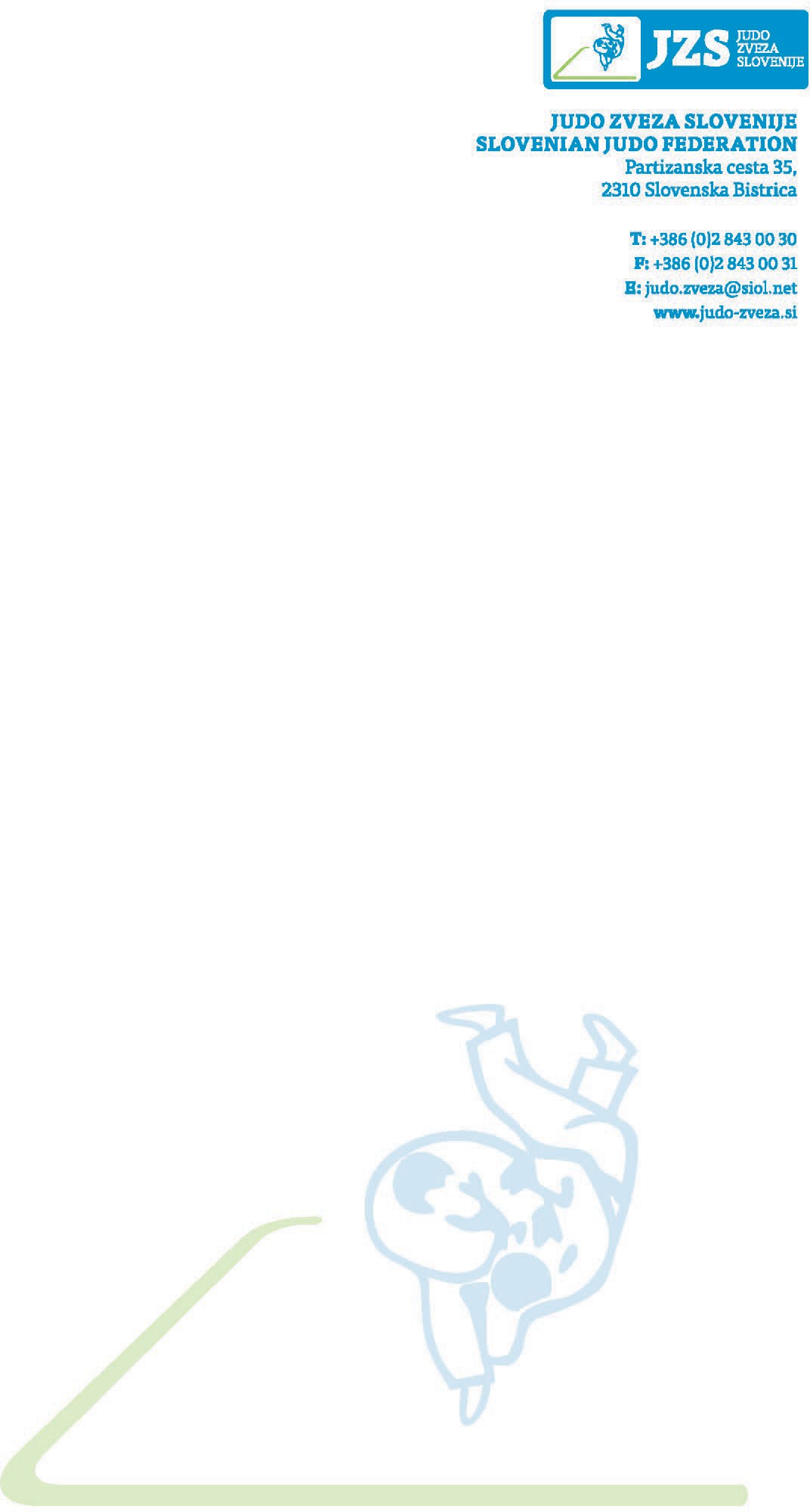 DELEGACIJA SODNIKOV ZA MESEC OKTOBER 2019Pokal Dupleka – Maribor, 5.10.2019Dopoldne dečki/cePajtler, Kamničar Robert, Horvat, Založnik, Vojsk, Gostenčnik, Pečnak, LackovičPopoldne-kadeti/nje U18, se jim pridružijo (uro sporoči organizator) Špes, Bevc, Hašaj, Mlinarevič, Rus Denis, Rozman, Meničanin, Perc Rezerva: Judnič, Rus DonaldOcenjevanje sodnikov in delegat: Pozvek EmilRač.vodenje: Sara ČelanPokal Komende – Komenda, 12.10.2019Lakner, Potočar, Butkovič, Kuzmič, Moghlali, Pozvek Patricija, Stražiščar, Pečnak Rezerva: Bilič, GračnerDelegat: Emil PozvekRač.vodenje: Robert MesaričPokal Beltincev – Puconci, 26.10.2019Varga, Kamničar Bojan, Pungaršek Tamara, Pečovnik, Špiler, Halas Rezerva: Založnik, SkelaDelegat: Zvezdana SerecRač.vodenje: Nik LemežKoroška open - Slovenj Gradec, 19. in 20.10.2019Sobota 19.10.2019Rankel, Krajačič, Bilič, Marin, Judnič, Rus Denis, Špes, Pajtler, Pungaršek Samo, Lakner, Sušec, Meničanin, Perc, Kamničar Robert, Mišmaš, Rozman, HašajNedelja 20.10.2019 – dopoldneRankel, Sušec, Rozman, Meničanin, Hašaj, Bevc, Vojsk, Mišmaš, Judnič, Mlinarevič, Kamničar RobertNedelja-popoldne (ekipni del) uro sporoči organizator se jim pridružijoŠpes, Prepelič, Marin, Pungaršek Samo, Petelinšek, PercRezerva sobota: Mlinarevič, Vojsk, rezerva nedelja Rus DenisDelegat: Sašo ŠindičRač.vodenje: Robert MesaričV primeru odpovedi sodnikov iz tujine so možne spremembe pri delegaciji.2. Slovenska judo liga skupina A – Ljubljana, 19.10.2019JK Golovec, JK Izola, JK Drava, JK Gorišnica, JK Apolon Maribor, JK OlimpjaSodniki: Sedej, Prša, Potočar Rezerva: StražiščarDelegat: SedejDolžnost prvo imenovanega sodnika za posamezno tekmovanje je, da razdeli sodnike po blazinah glede zahtevnosti starostnih kategorij in strokovnosti sodnikov.Vsi organizatorji so dolžni pravočasno obvestiti vse klube, delegirane sodnike in delegata o času in kraju tekmovanja.Sodniki , kateri ne morejo sodelovati na posameznem tekmovanju, so dolžni zagotoviti rezervo po seznamu ali pa obvestiti predsednika komisije. Sami ne morejo iskati rezerve, ki ni na seznamu.ČLAN SODNIŠKE KOMISIJE			GENERALNI SEKRETAR JZSPozvek Emil					Franc Očko2. KOLO – 09. OKTOBER2. KOLO – 09. OKTOBER2. KOLO – 09. OKTOBERLjubljanaSl.BistricaDvoboj poteka v S.BistriciJK BEŽIGRADJK BRANIK BROKER JK ŠIŠKASodniki:Lampe, Prša, Pungaršek S.Rezerva:PrepeličDelegat: LampeJK IMPOLTVD PART.LJUTOMERSodniki:Pozvek, Rankel, Meničanin Rezerva:MarinDelegat: PozvekJK Z'DEŽELE SANKAKUJK ACRON SL.GRADEC3. KOLO – 23. OKTOBER3. KOLO – 23. OKTOBER3. KOLO – 23. OKTOBERSl.GradecSl.BistricaDvoboj poteka v S.BistriciJK ACRON SL.GRADEC TVD PART.LJUTOMER JK ŠIŠKASodniki:Sedej,Lakner,Prepelič Rezerva:PajtlerDelegat: SedejJK Z'DEŽELE SANKAKU JK BRANIK BROKERSodniki:Marin, Marošek,Petelinšek Rezerva:Delegat: MarinJK BEŽIGRAD JK IMPOL